BA PART1MICRO ECONOMICSTHEORY OF ELASTICITY OF SUPPLYPAPER 1LECTURE1TOPIC  :- THEORY  OF SUPPLYTHEORY OF ELASTICITY OF SUPPLYFollowing are different types of elasticity of supply:- Perfectly Elastic Supply:- Refers to a situation when the quantity supplied completely increases or decreases with respect to proportionate change in the price of a product. In such a case, the numerical value of elasticity of supply ranges from zero to infinity (eS = 00).This situation is imaginary as there is no as such product whose supply is perfectly elastic.                         Therefore the situation does not have any practical implication. In such a case, the price remains constant as the price of a product does not affect the quantity supplied. Let us understand the concept of perfectly elastic demand with the help of an example.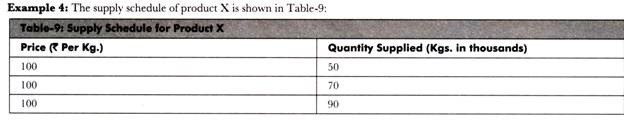 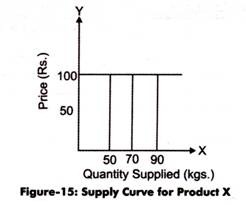 -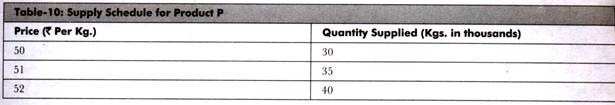 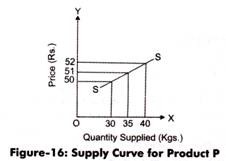 -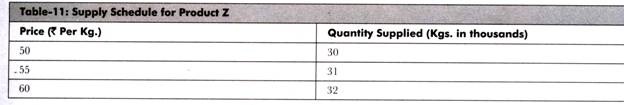 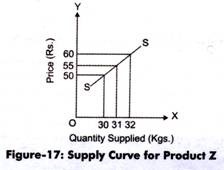 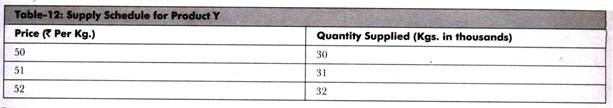 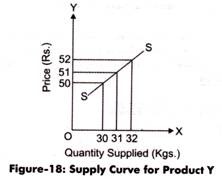 - 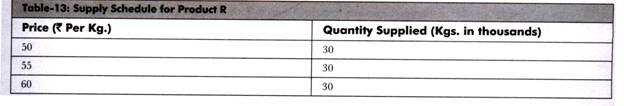 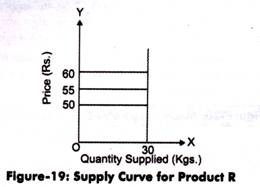 